Полное название образовательного учрежденияМуниципальное общеобразовательное бюджетное учреждение средняя общеобразовательная школа № 10 города Сочи имени атамана С.И. БелогоНазвание отряда ЮИД«Казачок»3. ДевизКто соблюдает правила движения тому почет и уважение4. Эмблема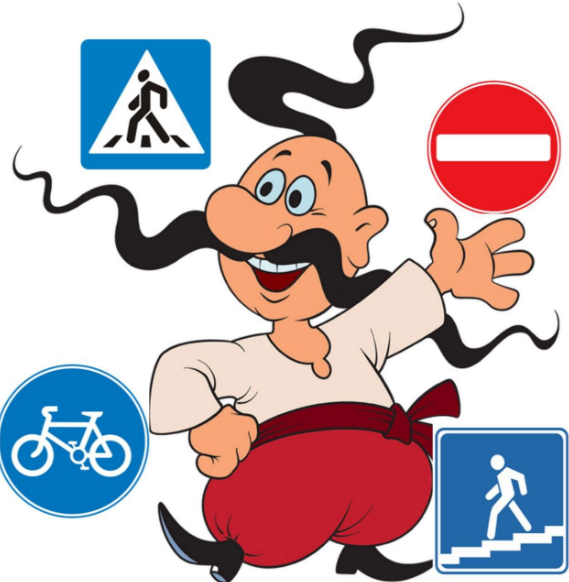 «Казачок»5. Песня1.У каждого из нас, мечты есть и желанияЛишь стоит захотеть, и сбудутся ониМы юные Инспекторы, и гордо это званиеНесём всегда мы с честью и в солнце и в дождиМы знаем наизусть все правила движенияОт светофоров, знаков, до верных скоростейИ знания свои с задором и умениемСпешим всем рассказать, со множеством идейПр.Юный инспектор Дорожного движенияЭто звание гордо звучитНовые знания и достиженияЮное сердце в миг покоритЮный инспектор Дорожного движенияЭто призвание наше друзьяДарим мы людям наши уменияЧтоб мир был лучше и ярче всегда.2.Давайте вместе мир творить и совершенствоватьИ правила дорожного движения учитьИ выбрав верный путь, всегда его приветствоватьНа месте не стоять, и знания копитьИ если на дороге увидел беспорядокНа красный светофор спешат твои друзьяИли водитель правила движенья нарушаетТы с гордостью скажи, что делать так нельзяПр.3. И если вдруг с утра плохое настроениеИз дома вышел хмурый, Ты вспомни про ЮИДЗа безопасность мы дорожного движенияКоманда наша всех, достойно учит жить.Всегда мы дорожим здоровьем, дружбой, радостьюС ЮИДом постигаем науку добротыИ с интересом мир ответит нам взаимностьюЛишь не сдавайся, верь в себя, как верим в себя мы6.Списочный состав отряда ЮИД МОБУ СОШ № 10 имени атамана С.И. БелогоУченик 	КлассКарелин Дамир	9аМирошниченко Елизавета	9аМаркова Анастасия	9аДжувеликян Эвелина	9аОльденбург Милана	9аКомисарчук Любовь	9аАбакумова Анастасия	10аТретьяк Елизавета	10а7. Ф.И.О. руководителя отряда ЮИДБенеш Екатерина Александровна8. Контактная информацияПресс-центр ЮИД МОБУ СОШ № 10 имени атамана С.И. Белого  https://vk.ru/club217391907?trackcode=8b063ebf8oxztzm7NZQb7kiwRieyDP67k6wh&ref=group_qrадрес школьного сайта https://10.sochi-schools.ruэлектронная почта school10@edu.sochi.ruЧто такое отряд ЮИД?Отряд юных инспекторов движения – это творческое объединение школьников, которые помогают школе в организации работы по профилактике детского дорожно-транспортного травматизма, пропагандируют правила дорожного движения (безопасного поведения на улицах и дорогах города) среди учащихся своей школы.Чем занимается отряд ЮИД?Отряд ЮИД организует творческую работу по пропаганде безопасности дорожного движения среди школьников и вместе с ними.Деятельность отрядов ЮИД можно определить тремя девизами:    Изучи ПДД сам!    Научи ПДД своих сверстников!    Напомни взрослым о культуре дорожного движения!Участник отряда ЮИД может быть и организатором, и художником, и музыкантом, и журналистом, и актером, и режиссером, и звукооператором, и оформителем, но, прежде всего, – знатоком Правил дорожного движения.Какие права и обязанности есть у ЮИДовца?Юный инспектор движения:    изучает и соблюдает Правила дорожного движения;    пропагандирует среди детей младшего возраста и сверстников правила дорожного движения, безопасного поведения на улицах и дорогах;    активно участвует в делах отряда, в обсуждении всех вопросов, относящихся к работе отряда, вносит свои предложения;    принимает участие в слетах, конкурсах, смотрах, соревнованиях по безопасности дорожного движения.Какие Атрибуты есть в отряде ЮИД?    название отряда    эмблема    девиз    песня    формаКакие документы могут быть в отряде ЮИД?    паспорт отряда (список членов отряда, контактная информация);    план работы отряда, отчет о работе отряда;    журнал учета проводимых мероприятий;    летопись отряда.